The Abbey Church of St Mary the Virgin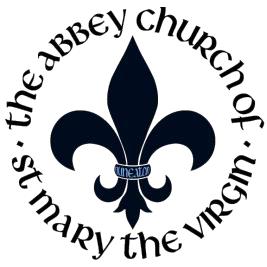  Holy Matrimony application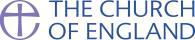 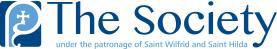 QUALIFYING CONNECTION (Evidence to be bought to first preparation meeting)From April 2018 the new General Data Protection Regulation requires you to give your consent for us to use the information that we have collected from you in any way, including for the filling in of the Marriage Register and even simply contacting you in the future. The information that you provide will never be passed to a third party without your further consent and we will only use it for purposes relating to the Abbey Church of St Mary the Virgin, Nuneaton. By signing this form I certify that, to the best of my knowledge, the answers given above are correct at the time of application and I consent to The Abbey Church using the information on this form for the above stated purposes.Proposed Date of wedding: Time: FULL NAMES OF BRIDEGROOMFULL NAMES OF BRIDEGROOMDate of Birth:Age at wedding: Nationality: Passport ?: Y/NOccupation:  Marital status:  Single/divorced/widowerHave you been baptised?       Yes/No     If yes, where:                        Full Address:Since when have you lived at this address? Full Address:Since when have you lived at this address? Which is your parish church? Which is your parish church? Landline Telephone:  Mobile Telephone:Email:Father’s full name: Father’s Occupation:Mother’s Full Name: Mother’s occupation:  Are you related or connected by marriage to your bride?         		Yes/NoIf so how?Are you related or connected by marriage to your bride?         		Yes/NoIf so how?FULL NAMES OF BRIDEFULL NAMES OF BRIDEDate of Birth:  Age at wedding: Nationality: Passport ?: Y/NOccupation: Marital status:    Single/divorced/widowHave you been baptised?           Yes/NoIf yes, where: Full Address:Since when have you lived at this address? Full Address:Since when have you lived at this address? Which is your parish church?  Which is your parish church?  Landline Telephone:  Mobile Telephone:Email:  Father’s full name: Father’s Occupation:Mother’s Full Name: Mother’s occupation:  QUALIFYING CONNECTIONBRIDEGROOMEVIDENCE REQUIREDEVIDENCE ATTACHEDBaptised in the ParishA certified copy of the entry in the Baptismal RegisterConfirmation noted in the Parish Register Book (but need not necessarily have taken place in the parish ) A certified copy of the entry in the register book of confirmationsResided in the Parish for at least 6 months at any timeProof of Residence over at least a 6 month period (Utility Bills, Bank Statements etc)Habitually attended public worship in the Parish forat least 6 months at any timeParents currently live in the parish Address:Parents have previously lived in the parish for at least 6 months at any timeProof of Residence over at least a 6 month period (Utility Bills, Bank Statements etc)Parents have habitually attended public worship in the Parish for at least 6 monthsParents were married in the Parish  Provide proof of the relationship and marriage certificate or certified copy of entry in the registerGrandparents were married in the Parish  Provide proof of the relationship and marriage certificate or certified copy of entry in the registerOther notes:Other notes:Other notes:Signed GroomDated SignedBrideDated